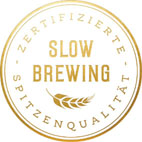 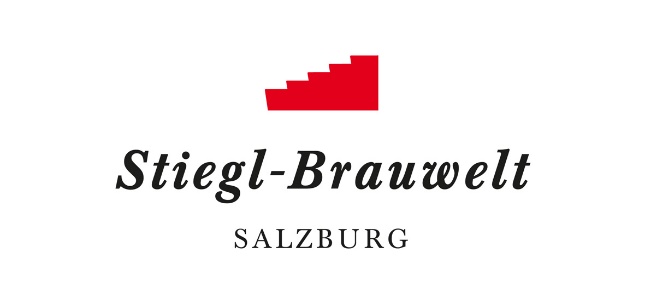  Sommerlicher Frühschoppen in der Stiegl-Brauwelt Live Musik mit Blasmusik von „Seeblech“ am 18. August, ab 10 Uhr Jeden 3. Sonntag im Monat – bei schönem Wetter im BiergartenSonntagsvergnügen im Biergarten:Frühschoppen in der Stiegl-BrauweltJeden dritten Sonntag im Monat lädt die Stiegl-Brauwelt zum gemütlichen Beisammensein mit zünftiger Hausmannskost und live Musik. Am Sonntag, 18. August, ist es wieder soweit – da sorgt die Blasmusik-Formation „Seeblech“ für Unterhaltung und richtige Frühschoppen-Stimmung. Die fünf jungen Musiker aus Seewalchen sind mit ihrem Programm – von traditioneller Blas- und Marschmusik bis zu modernen Arrangements – ein Garant für gute Unterhaltung und das Highlight jeder Veranstaltung. Seit Beginn der Freiluft-Saison findet die beliebte Veranstaltung – wenn das Wetter es erlaubt – im Biergarten des historischen Sudhaushofes statt. Für den kulinarischen Genuss gibt es die bewährte „Frühschoppen-Jause“ – bestehend aus Weißwurst, Breze, 1 Stiegl-Weisse oder 1 Stiegl-Goldbräu – um EUR 9,00.  Natürlich können sich Bierliebhaber auch durch die verschiedenen Stiegl-Biersorten kosten – für Autofahrer gibt es die alkoholfreien Biere Stiegl Sport-Weisse und Stiegl-Freibier.Termine, Daten und Fakten„Frühschoppen“18. August 2019, 10 – 14 Uhr im Sudhaushof der Stiegl-Brauwelt (bei schlechtem Wetter im Bräustüberl) Eintritt frei!Nächste Termine:15. September, 20. Oktober (Jazz-Frühschoppen) & 17. November jeweils 10 UhrKostenloses Parken am Gelände der Stiegl-BrauweltStiegl-Brauwelt | Bräuhausstraße 9 (Bus-Linie 1 & 10, Station „Bräuhausstraße“)Öffnungszeiten Gastronomie: täglich von 10 bis 24 Uhr (warme Küche von 11 bis 22 Uhr) Nähere Informationen rund um die Veranstaltungen in der Stiegl-Brauwelt gibt’s unter www.brauwelt.at, brauwelt@stiegl.at sowie telefonisch unter +43 (0)50 1492-1492.2019-08-02_________________________Bildtexte: Pressebild 1: Die Stiegl-Brauwelt lädt jeden 3. Sonntag im Monat zum gemütlichen und genussvollen Frühschoppen – bei schönem Wetter im gemütlichen Biergarten!Bildnachweis: wildbild / Abdruck honorarfrei!Pressebild 2: Die herzhafte Jause sorgt für den kulinarischen Genuss beim Frühschoppen.Bildnachweis: standbild / Abdruck honorarfrei!Pressebild 3: Für die richtige Stimmung beim Sonntags-Frühschoppen im August sorgen die jungen Musiker von „Seeblech“.Bildnachweis: fotoart.at / Abdruck honorarfrei!Rückfragen richten Sie bitte an:Stiegl-Pressestelle, Mag. Angelika Spechtler
c/o PICKER PR – talk about taste, Tel. 0662-841187-0, office@picker-pr.at, www.picker-pr.at